Republic of the Philippines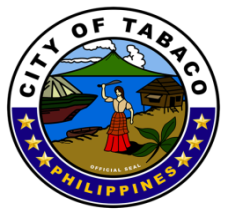 Province of AlbayCITY GOVERNMENT OF TABACOTabaco CityBids and Awards CommitteeInvitation to Bid for Construction / Rehabilitation / Improvement of Various Public BuildingsVarious Barangays, Tabaco CityContract ID No. 004-03-2021-INFRAThe City Government of Tabaco, through the 20% City Development Fund 2021 and 20% City Development Fund 2017, 2018, 2019 & 2020-all cont. 2021 intends to apply the sum of Thirty-One Million Five Hundred Forty-Six Thousand Seven Hundred Sixty-Six Pesos and Thirty-Three Centavos (Php 31,546,766.33) being the Approved Budget for the Contract (ABC) to payments under the contract for Construction / Rehabilitation / Improvement of Various Public Buildings, Various Barangays, Tabaco City under Contract ID No. 004-03-2021-INFRA. Bids received in excess of the ABC shall be automatically rejected at bid opening.The City Government of Tabaco now invites bids for the above Procurement Project.  Completion of the Works is required within 240 calendar days from receipt of Notice to Proceed.  Bidders should have completed a contract similar to the Project.  The description of an eligible bidder is contained in the Bidding Documents, particularly, in Section II (Instructions to Bidders).Bidding will be conducted through open competitive bidding procedures using non-discretionary “pass/fail” criterion as specified in the 2016 revised Implementing Rules and Regulations (IRR) of Republic Act (RA) No. 9184. Interested bidders may obtain further information from the City Government of Tabaco and inspect the Bidding Documents at the address given below from 9:00 A.M. to 4:00 PM.A complete set of Bidding Documents may be acquired by interested bidders on March 10-30, 2021 from given address and website/s below and upon payment of the applicable fee for the Bidding Documents, pursuant to the latest Guidelines issued by the GPPB, in the amount of Twenty-Five Thousand (P25,000.00). The Procuring Entity shall allow the bidder to present its proof of payment for the fees in person. The City Government of Tabaco will hold a Pre-Bid Conference on March 18, 2021, 9:30AM at BAC Conference Room, Mezz Flr., City Legal Office, 2F Annex Bldg., Tabaco City Hall, Tabaco City, which shall be open to prospective bidders. Bids must be duly received by the BAC Secretariat through manual submission at the office address as indicated below on or before 9:00AM, March 31, 2021. Late bids shall not be accepted.All bids must be accompanied by a bid security in any of the acceptable forms and in the amount stated in ITB Clause 16. Bid opening shall be on March 31, 2021, 9:30AM at the given address below.   Bids will be opened in the presence of the bidders’ representatives who choose to attend the activity.  Other Necessary Information:Minimum PCAB License Category: General BuildingProject Size Range: Building – Medium AMinimum Manpower Requirements:1 Project Manager	1 Project Engineer3 Construction Foreman1 Heavy Equipment Operator3 Safety Officer3 First Aider32 Skilled Laborer63 Common Laborer	Minimum Equipment Required:5 units One-Bagger Concrete Mixer2 units Concrete Vibrator, 5HP Gas Drive Unit / 2 Shaft3 units Generator Set, all make3 units Welding Machine 2 units Bar Bender2 units Bar Cutter1 unit Cut-off Machine 1 unit Chain Block / Acetylene1 unit Water Truck (1000 gal)1 unit Backhoe, Crawler Type (0.80 cu.m.)1 unit Dump Truck (10-11 cu.m)1 unit Trailer Truck1 unit Angle GrinderEnough HandtoolsThe City Government of Tabaco reserves the right to reject any and all bids, declare a failure of bidding, or not award the contract at any time prior to contract award in accordance with Sections 35.6 and 41 of the 2016 revised Implementing Rules and Regulations (IRR) of RA No. 9184, without thereby incurring any liability to the affected bidder or bidders. For further information, please refer to:Atty. Jovito Bron Coderis, Jr.BAC Chairman / City Legal OfficeBAC Office / City Legal Office2F Annex Bldg., Tabaco City Hall, Tabaco CityEmail: bactabaco16@gmail.comWebsite: tabacocity.gov.phEngr. Roland B. GarciaBAC TWG / OIC-GSOGeneral Services Office2F Annex Bldg., Tabaco City Hall, Tabaco CityYou may visit the following website:For downloading of Bidding Documents: www.tabacocity.com.ph  March 10, 2021                             (Sgd.)ATTY. JOVITO BRON CODERIS, JR.        BAC Chairperson